BBuilding Act 2011Portfolio:Minister for CommerceAgency:Department of Energy, Mines, Industry Regulation and SafetyBuilding Act 20112011/02411 Jul 2011s. 1 & 2: 11 Jul 2011 (see s. 2(a));s. 3: 29 Aug 2011 (see s. 2(b) and Gazette 26 Aug 2011 p. 3476);Act other than s. 1‑3: 2 Apr 2012 (see s. 2(b) and Gazette 13 Mar 2012 p. 1033)Building Amendment Act 20122012/0375 Nov 2012s. 1 & 2: 5 Nov 2012 (see s. 2(a));Act other than s. 1 & 2 & Pt. 3 & 4: 6 Nov 2012 (see s. 2(c));Pt. 3 & 4: 19 Dec 2012 (see s. 2(b) and Gazette 18 Dec 2012 p. 6585)Reprint 1 as at 7 Jun 2013 Reprint 1 as at 7 Jun 2013 Reprint 1 as at 7 Jun 2013 Reprint 1 as at 7 Jun 2013 Local Government Legislation Amendment Act 2016 Pt. 3 Div. 22016/02621 Sep 201621 Jan 2017 (see s. 2(b) and Gazette 20 Jan 2017 p. 648)Heritage Act 2018 s. 1832018/02218 Sep 20181 Jul 2019 (see s. 2(b) and Gazette 27 Jun 2019 p. 2375)Strata Titles Amendment Act 2018 Pt. 3 Div. 12018/03019 Nov 20181 May 2020 (see s. 2(b) and SL 2020/39 cl. 2)Community Titles Act 2018 Pt. 14 Div. 12018/03219 Nov 201830 Jun 2021 (see s. 2(b) and SL 2021/69 cl. 2)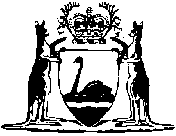 